基本信息基本信息 更新时间：2019-10-03 17:29  更新时间：2019-10-03 17:29  更新时间：2019-10-03 17:29  更新时间：2019-10-03 17:29 姓    名姓    名李胜宝李胜宝年    龄41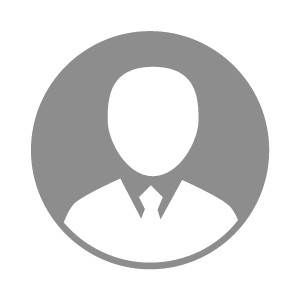 电    话电    话下载后可见下载后可见毕业院校吉林省畜牧业学院邮    箱邮    箱下载后可见下载后可见学    历本科住    址住    址吉林吉林期望月薪5000-10000求职意向求职意向畜禽技术服务经理/总监,畜牧场场长,技术场长畜禽技术服务经理/总监,畜牧场场长,技术场长畜禽技术服务经理/总监,畜牧场场长,技术场长畜禽技术服务经理/总监,畜牧场场长,技术场长期望地区期望地区不限不限不限不限教育经历教育经历就读学校：伟嘉商学院                                  就读学校：伟嘉商学院                                  就读学校：伟嘉商学院                                  就读学校：伟嘉商学院                                  就读学校：伟嘉商学院                                  就读学校：伟嘉商学院                                  就读学校：伟嘉商学院                                  工作经历工作经历工作单位：伊春美满蓝莓饮品公司 工作单位：伊春美满蓝莓饮品公司 工作单位：伊春美满蓝莓饮品公司 工作单位：伊春美满蓝莓饮品公司 工作单位：伊春美满蓝莓饮品公司 工作单位：伊春美满蓝莓饮品公司 工作单位：伊春美满蓝莓饮品公司 自我评价自我评价性格成熟稳重, 积极向上 
责任心强 ,对工作认真负责,有很强的责任心及团队意识,具有一定的新产品导入经验,具有现代企业管理知识与良好的协调沟通。性格成熟稳重, 积极向上 
责任心强 ,对工作认真负责,有很强的责任心及团队意识,具有一定的新产品导入经验,具有现代企业管理知识与良好的协调沟通。性格成熟稳重, 积极向上 
责任心强 ,对工作认真负责,有很强的责任心及团队意识,具有一定的新产品导入经验,具有现代企业管理知识与良好的协调沟通。性格成熟稳重, 积极向上 
责任心强 ,对工作认真负责,有很强的责任心及团队意识,具有一定的新产品导入经验,具有现代企业管理知识与良好的协调沟通。性格成熟稳重, 积极向上 
责任心强 ,对工作认真负责,有很强的责任心及团队意识,具有一定的新产品导入经验,具有现代企业管理知识与良好的协调沟通。性格成熟稳重, 积极向上 
责任心强 ,对工作认真负责,有很强的责任心及团队意识,具有一定的新产品导入经验,具有现代企业管理知识与良好的协调沟通。性格成熟稳重, 积极向上 
责任心强 ,对工作认真负责,有很强的责任心及团队意识,具有一定的新产品导入经验,具有现代企业管理知识与良好的协调沟通。其他特长其他特长